Enstitünüzden teslim aldığım öğrenci kimlik kartımın aşağıda belirttiğim sebepten dolayı yeniden düzenlenmesini arz ederim.…../……/20....Adı Soyadı İmzaEkler:10 TL ödendiğine ilişkin dekont aslı.Hesap Numarası: VakıfBank Nalçacı Şubesi IBAN: 61 0001 5001 5800 7298 6359 01Kimlik (Kırık, Manyetik Özellik Arızası, Yıpranma gerekçeleri için geçerli)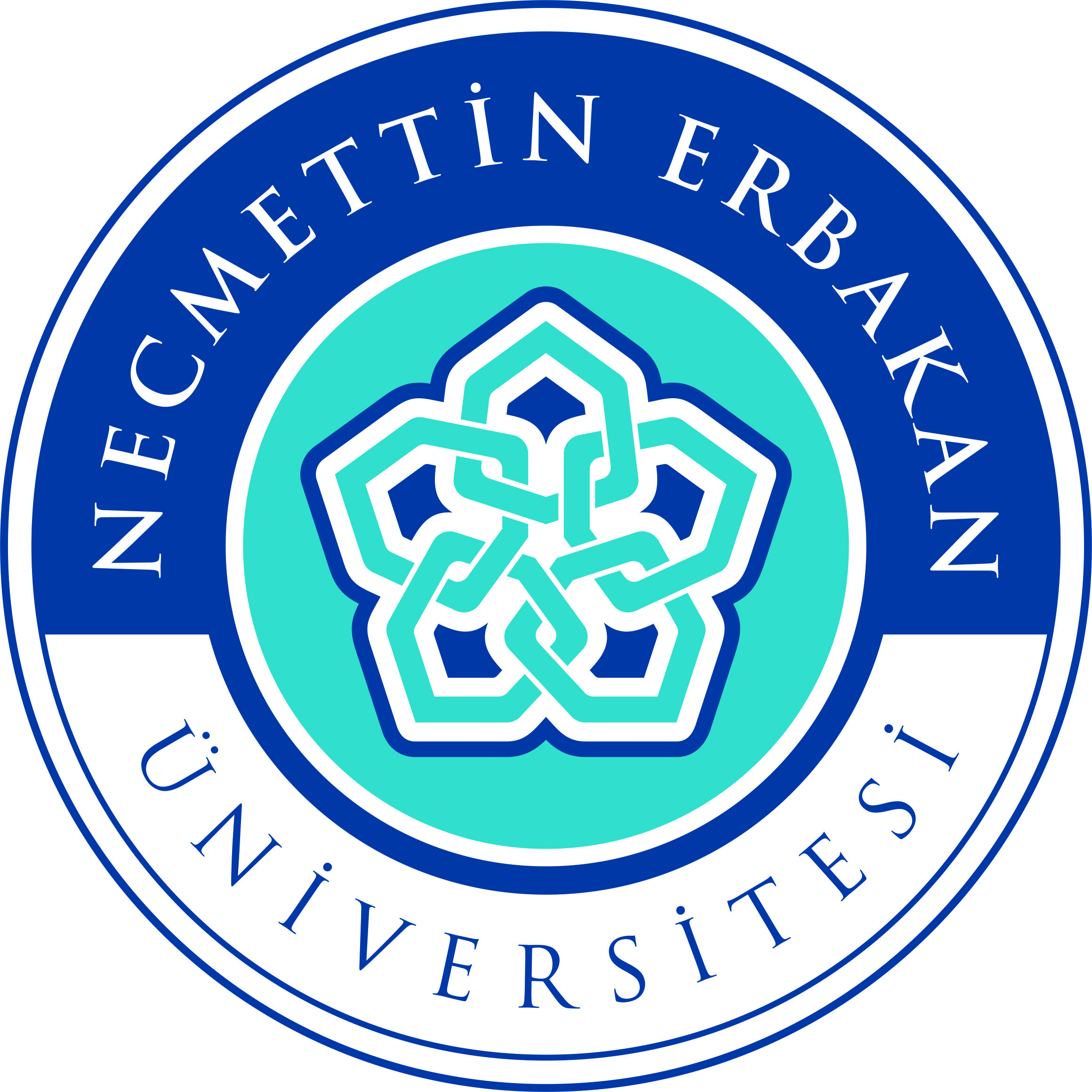 T.C.            NECMETTİN ERBAKAN ÜNİVERSİTESİ          SAĞLIK BİLİMLERİ ENSTİTÜSÜ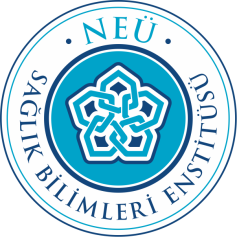 ÖğrencininAdı SoyadıÖğrencininÖğrenci NumarasıÖğrencininProgramıYeniden Düzenlenme GerekçesiKayıp KırıkManyetik Özellik Arızası YıpranmaDiğerKayıp KırıkManyetik Özellik Arızası YıpranmaDiğer